親子アレルギー教室／福岡病院アレルギーキャンプ振り返りの会のお知らせ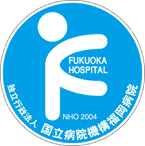 昨年のアレルギーキャンプに参加いただいた皆さんを中心に、子供（年長児から小学生）と親に参加していただくアレルギー教室を行います。今年の夏にキャンプ参加ご希望の方、興味がある方ちょっと覗いてみませんか？今回は「アレルギーオリンピック」をテーマに、ミニゲームを親子で楽しみながら喘息・食物アレルギー・アトピー性皮膚炎について学んでいきます。外来では話せないことをみんなで語り、日ごろの生活に役立てていただければと思います。ご兄弟も一緒に参加できます。開催日時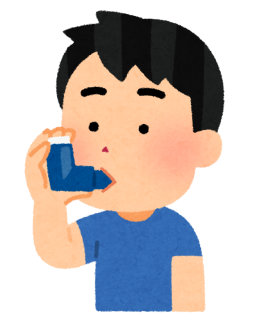 日時：平成31年3月16日(土)　　9:00～12:15　場所：福岡病院小児科外来、福岡病院情報研修センター２階（CR1・CR2）＊外来診療となります。プログラム9：00～　　　　　   小児科外来受付開始9：30～10：30　   呼吸機能検査　吸入、外用、エピペンなど手技のチェック　10：30～11：30　  親子アレルギー教室11：30～12：15　  検査結果説明申込先：〒811-1394　福岡市南区屋形原4丁目39-1独立行政法人国立病院機構福岡病院内                                             TEL092-565-5535　FAX092-566-0702　　キャンプ担当　三嶋（内線8023）＊平日１７時まで可手渡し及び郵送の時は切り取ってください。ファックスはこのままで 親子アレルギー教室事前申込書（☆２/28必着）住所：〒　　　―　　　　代表者氏名　　　　　　　　　　　　　　　　　連絡先（携帯番号）　　　　　　　　　　　　　参加人数　大人　　　名　　　子供　　　　名お子様のなまえ・年齢・性別・疾患名（あてはまるものを○で囲って下さい）（ひらがな　　　　　　　　　　     歳　男・女　喘息・アトピー・食物アレルギー・なし）（ひらがな　　　　　　　　　　     歳　男・女　喘息・アトピー・食物アレルギー・なし）（ひらがな　　　　　　　　　　     歳　男・女　喘息・アトピー・食物アレルギー・なし）